                                                                        ΑΔΑ: Ω5ΟΦΟΚΞΧ-Κ4Φ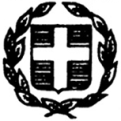 ΣΧΟΛΙΚΗ ΕΠΙΤΡΟΠΗ                                                          Γλυφάδα  16   /  9   /2021  ΔΕΥΤΕΡΟΒΑΘΜΙΑΣ ΕΚΠΑΙΔΕΥΣΗΣ                                  Αρ. πρωτ.:  373ΔΗΜΟΥ ΓΛΥΦΑΔΑΣΣ. Καράγιωργα 2 & Διαδ. ΠαύλουΤΗΛ.:213 2025236 -238   ΠΕΡΙΛΗΨΗ ΔΙΑΚΗΡΥΞΗΣ ΕΠΑΝΑΛΗΠΤΙΚΟΥ ΔΙΑΓΩΝΙΣΜΟΥ (για μίσθωση Σχολικών Κυλικείων) Η Σχολική Επιτροπή Δευτεροβάθμιας Εκπαίδευσης του Δήμου Γλυφάδας προκηρύσσει Επαναληπτικό Ανοιχτό Δημόσιο Πλειοδοτικό Διαγωνισμό με σφραγισμένες προσφορές για την εκμίσθωση των κυλικείων των:4ου ΓΥΜΝΑΣΙΟΥ και 6ου ΛΥΚΕΙΟΥ ΓΛΥΦΑΔΑΣ για εννέα ( 9 ) χρόνια. Για τη συμμετοχή στο διαγωνισμό καταβάλλεται εγγύηση ποσού 500 (πεντακοσίων) ευρώ για κάθε σχολείο ή αντίστοιχη εγγυητική επιστολή.Ο διαγωνισμός θα γίνει στην αίθουσα συνεδριάσεων του Δημοτικού Συμβουλίου του Δήμου Γλυφάδας ( Δημαρχείο Γλυφάδας - ΄Αλσους 15, ισόγειο) στις 8 Οκτωβρίου 2021, ημέρα  Παρασκευή και ώρα 12:30 για το κυλικείο του 6ου Λυκείου και 14:00 για το κυλικείο του 4ου Γυμνασίου.Θα τηρηθούν όλα τα απαραίτητα μέτρα προφύλαξης που επιβάλλονται λόγω του covid 19.             Για την παραλαβή της προκήρυξης και για περισσότερες πληροφορίες οι ενδιαφερόμενοι μπορούν να απευθύνονται στο Τμήμα Παιδείας του Δήμου Γλυφάδας, κατόπιν ραντεβού, τις εργάσιμες ημέρες και ώρες  ( Σάκη Καράγιωργα 2 και Διαδόχου Παύλου –Παλαιό Δημαρχείο- απέναντι από τον Ιερό Ναό ΑΓ. ΚΩΝ/ΝΟΥ & ΕΛΕΝΗΣ)  τηλ.213 2025236 - 238 .                                  Η  ΠΡΟΕΔΡΟΣ ΤΗΣ ΣΧΟΛΙΚΗΣ ΕΠΙΤΡΟΠΗΣ                                 Β΄/ΘΜΙΑΣ ΕΚΠΑΙΔΕΥΣΗΣ ΤΟΥ ΔΗΜΟΥ ΓΛΥΦΑΔΑΣ                             ΜΑΡΙΑ ΚΑΡΑΜΠΕΛΑ    